Uniform requirementsUniforms have been introduced to help the Health and Social Care department meet professional industry standards. If you have chosen a career in care, you have chosen to abide by certain professional standards for the entirety of your working career. This may mean wearing a uniform such as a tunic if you’re a nurse or care worker, or it could be wearing smart, professional and functional clothing in a setting such as a social worker. As a college we are now expecting you to meet our own professional standards and these will be mandatory throughout the year to support you with the appropriate skills, knowledge and behaviours of industry.The Uniform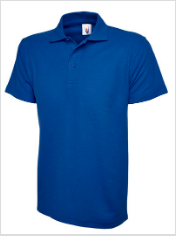 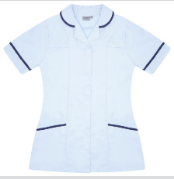 Uniform is available for both males and females, and ranges in sizes from 6 to 32 for females and 32-46 for males.The tunic must be worn in the practical sessions.The blue polo t-shirt must be used on placement.In college lessons, students can wear either the tunic or the polo t-shirt.Long-sleeved tops can be worn underneath your uniform – they can be white, navy or black.The tops must be worn with black trousers or thick black leggings -no jeans.Shoes/ trainers must be black.You may wear a black/ navy cardigan or plain zip up/ full hoodie. No sports wear or embellishments. False nails are permitted, but these need to be short for health and safety reasons whilst in practical lessons. Each placement will have their own policy which you will need to abide by, so this may mean no nail polish/ gels/ acrylics. The rules about jewellery and facial piercings will also differ depending on the policies of each setting. Long hair must be tied back during placement and for practical activities in the practical room.The only way that you can order is online, go to www.labeeby.co.ukClick on Student Log In in the top right hand corner (highlighted in yellow on the image below)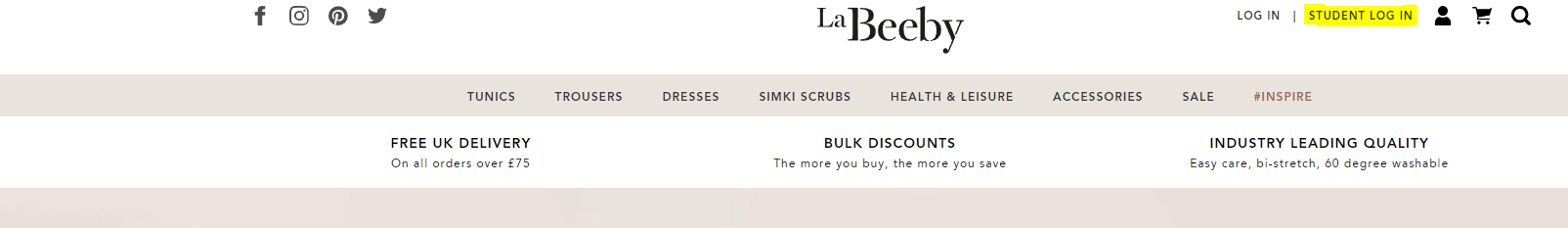 Enter the log in details below:Username: WNOT50Password: HS2301Select the items you require for your course and follow the instructions to go to checkout. You will receive and order number and confirmation via email that your order has been authorised.Should you have any questions regarding orders or returns, please contact sales@labeeby.co.uk.If you receive a bursary, you can get access to a reimbursement for some of the cost of your uniform if you upload your receipt to your student bursary application